SOPHROLOGIEVenez participer à une séance Découverte GratuiteA HEILIGENSTEIN au caveau de la MairieLe 7 novembre 2018 à 19 h 30Animée par Laurence OBRECHT, Sophrologue certifiée RNCP Renseignements et inscriptions au 06.85.65.11.15          www.sophrologue-laurence-obrecht.fr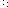 